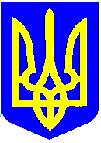 НОВОУШИЦЬКА СЕЛИЩНА РАДАВИКОНАВЧИЙ КОМІТЕТРІШЕННЯ
Керуючись статею11, пунктом 3 частини четвертої статті 42, статтями 51-53, частиною шостою статті 59 Закону України «Про місцеве самоврядування в Україні», виконавчий комітет селищної радиВИРІШИВ:Схвалити проєкт Програми сприяння роботі управління соціального захисту населення Кам’янець-Подільської районної державної адміністрації Хмельницької області (відділу з питань обслуговування громадян, призначення та виплати державних соціальних допомог, соціальної підтримки пільгових категорій громадян та осіб з інвалідністю, смт Нова Ушиця) та проєкт рішення селищної ради про її затвердження (додаються).Контроль за виконанням цього рішення покласти на керуючого справами (секретаря) виконавчого комітету Новоушицької селищної ради Валерія ЗВАРИЧУКА.Селищний голова	Анатолій ОЛІЙНИКДодатокдо рішення виконавчого комітету Новоушицької селищної ради_______________ № _____________Керуючись статтями 10, 25, 26, пунктом 3 частини четвертої статті 42, частиною шістнадцять статті 46, статтею 52, статтею 59 Закону України «Про місцеве самоврядування в Україні», враховуючи рішення виконавчого комітету селищної ради від 16 грудня 2021 року № ____ «Про погодження програми сприяння роботі управління соціального захисту населення Кам’янець-Подільської районної державної адміністрації Хмельницької області (відділу з питань обслуговування громадян, призначення та виплати державних соціальних допомог, соціальної підтримки пільгових категорій громадян та осіб з інвалідністю, смт Нова Ушиця)», з метою сприяння своєчасного надання субсидій, пільг та допомог на території Новоушицької територіальної громади в 2022 році, селищна радаВИРІШИЛА:1. Затвердити програму сприяння роботі управління соціального захисту населення Кам’янець-Подільської районної державної адміністрації Хмельницької області (відділу з питань обслуговування громадян, призначення та виплати державних соціальних допомог, соціальної підтримки пільгових категорій громадян та осіб з інвалідністю, смт Нова Ушиця) (додається).2. Контроль за виконанням рішення покласти на постійну комісію селищної ради з питань освіти, охорони здоров’я, культури, молоді, спорту та соціального захисту населення.Селищний голова	Анатолій ОЛІЙНИКПРОГРАМА
сприяння роботі управління соціального захисту населення
Кам’янець-Подільської районної державної адміністрації Хмельницької області (відділу з питань обслуговування громадян, призначення та виплати державних соціальних допомог, соціальної підтримки пільгових категорій громадян та осіб з інвалідністю смт Нова Ушиця)Мета ПрограмиМетою Програми є забезпечення своєчасного та в повному обсязі опрацювання звернень жителів Новоушицької територіальної громади за наданням субсидій та допомог, права окремих категорій пільговиків на пільги.Мета Програми відповідає пріоритетним напрямам розвитку Новоушицької територіальної громади. Заходи Програми не дублюються з іншими регіональними програмами.Основні завдання Програми:забезпечення функціонування ефективної системи надання населенню субсидій для відшкодування витрат на оплату житлово-комунальних послуг, придбання скрапленого газу та твердого палива;підвищення якості надання населенню субсидій та допомог;забезпечення вільного доступу населення району до інформації щодо порядку, умов, строків надання населенню субсидій.забезпечення своєчасного та в повному обсязі права окремих категорій пільговиків на пільги Очікувані результати ПрограмиНадання додаткового фінансування управлінню соціального захисту населення в кінцевому результаті призведе до:недопущення соціальної напруги серед населення, яке буде звертатись за наданням субсидій, допомог та пільг;забезпечення надання допомоги при оплаті житлово-комунальних послуг всьому населенню, що її потребує;Фінансове забезпечення ПрограмиФінансове забезпечення Програми здійснюється за рахунок коштів місцевого бюджету та інших джерел не заборонених законодавством відповідно до вимог чинного законодавства.Обсяг коштів необхідних для забезпечення виконання заходів Програми визначатиметься при уточненні показників місцевого бюджету, з урахуванням фінансових можливостей бюджету та на підставі розрахунку потреб (додається).Секретар ради	Віктор КОСТЮЧЕНКОРОЗРАХУНОК
потреб на фінансування програми сприяння роботі управління соціального захисту населення Кам’янець-Подільської районної державної адміністрації Хмельницької області (відділу з питань обслуговування громадян, призначення та виплати державних соціальних допомог, соціальної підтримки пільгових категорій громадян та осіб з інвалідністю смт Нова Ушиця)Секретар ради									Віктор КОСТЮЧЕНКОКеруючий справами
(секретар) виконавчого комітету 									Валерій ЗВАРИЧУКНова Ушиця№Про схвалення проекту Програми сприяння роботі управління соціального захисту населення Кам’янець-Подільської районної державної адміністрації Хмельницької області (відділу з питань обслуговування громадян, призначення та виплати державних соціальних допомог, соціальної підтримки пільгових категорій громадян та осіб з інвалідністю, смт Нова Ушиця) та проекту рішення селищної ради про її затвердженняПро затвердження програми сприяння роботі управління соціального захисту населення Кам’янець-Подільської районної державної адміністрації Хмельницької області (відділу з питань обслуговування громадян, призначення та виплати державних соціальних допомог, соціальної підтримки пільгових категорій громадян та осіб з інвалідністю, смт Нова Ушиця)ЗАТВЕРДЖЕНОРішення Новоушицької селищної ради
__________ № __________ДОДАТОК
до програми сприяння роботі управління соціального захисту населення Кам’янець-Подільської районної державної адміністрації Хмельницької області (відділу з питань обслуговування громадян, призначення та виплати державних соціальних допомог, соціальної підтримки пільгових категорій громадян та осіб з інвалідністю смт Нова Ушиця)№ зпПерелік заходів ПрограмиКількість, шт.Орієнтовна кількість справВартість одиниці, грнДжерела фінансуванняОбсяг фінансування, грн1.Придбання струменевого принтера 4-32000Районний бюджет, інші джерела не заборонені законодавством320002.Придбання паперу на оформлення ведення особових справ одержувачів субсидій20 арк. на 1 справу30000,25Районний бюджет, інші джерела не заборонені законодавством150003.Придбання стрічки для картриджів для принтерів---Районний бюджет, інші джерела не заборонені законодавством15004.Придбання паперу на оформлення ведення особових справ пільговиків, друк повідомлень 20 арк. на 1 пільговика3000,25Районний бюджет, інші джерела не заборонені законодавством15005.Придбання паперу на друк відомостей 2000 листів на місяць-0,25Районний бюджет, інші джерела не заборонені законодавством60006.Чорнила до струйних принтерів, тонер до лазерних---Районний бюджет, інші джерела не заборонені законодавством80007.Акумулятор ББЖ6-600Районний бюджет, інші джерела не заборонені законодавством36008.Конверти та поштові марки для відправки відповідей на звернення, повідомлення, висилку особових справ.1000-1010000Всього:Всього:Всього:Всього:Всього:Всього:77600